標題(16字 粗體 標楷體)內文(14字 標楷體)圖片格式如下(如有需要)，圖片高設定8公分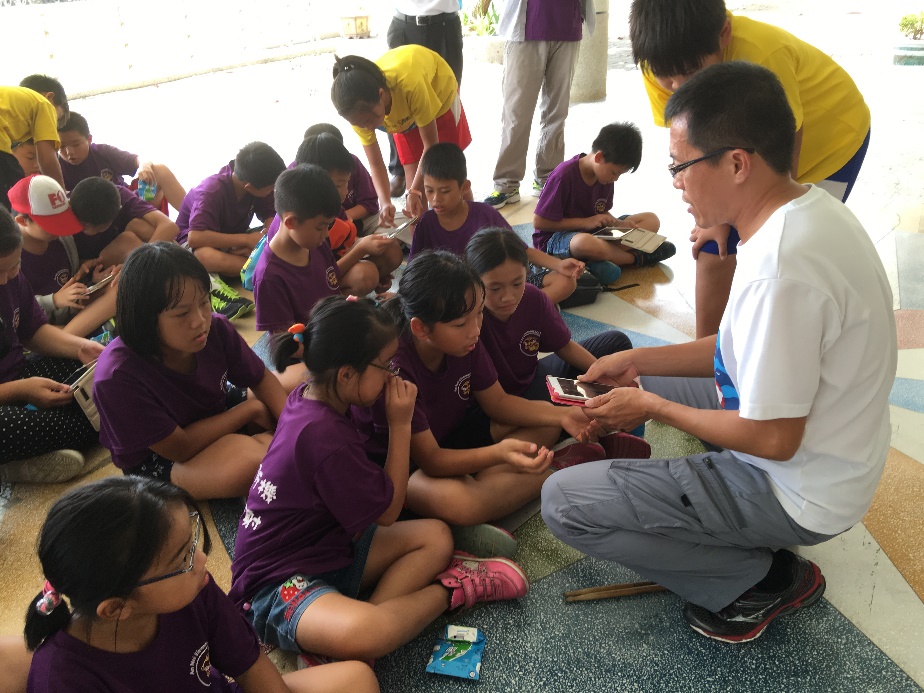 說明:說明: